COURSE TEXTBOOK LIST INFORMATION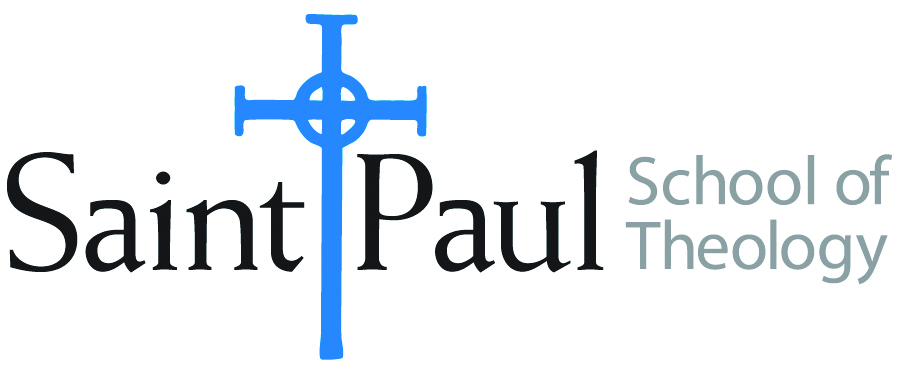 FACULTY INSTRUCTIONSFACULTY INSTRUCTIONSSTUDENT INSTRUCTIONS(Both Campuses)STUDENT INSTRUCTIONS(Both Campuses)For each semester taught, faculty should complete and submit a new form for every course and return to Melissa Whalen in the Academic Life office.  Forms are due by the first day of registration for a given term.  Desk copies for Teaching Assistants must be requested on this form.  It is up to the publishers’ discretion whether or not to provide desk copies for teaching assistants.For each semester taught, faculty should complete and submit a new form for every course and return to Melissa Whalen in the Academic Life office.  Forms are due by the first day of registration for a given term.  Desk copies for Teaching Assistants must be requested on this form.  It is up to the publishers’ discretion whether or not to provide desk copies for teaching assistants.Students may acquire textbooks by ordering online at the Cokesbury Virtual Bookstore and having books shipped to them.  Regardless of shopping/ordering method, students may be eligible for a clergy discount by ordering through Cokesbury!  Abingdon Press textbook titles are 35% off in the store. Textbook lists will be available online at http://www.spst.edu/registrar/coursematerialStudents may acquire textbooks by ordering online at the Cokesbury Virtual Bookstore and having books shipped to them.  Regardless of shopping/ordering method, students may be eligible for a clergy discount by ordering through Cokesbury!  Abingdon Press textbook titles are 35% off in the store. Textbook lists will be available online at http://www.spst.edu/registrar/coursematerialCOURSE INSTRUCTOR(S)DR. CHUN YOUNG-HODR. CHUN YOUNG-HODR. CHUN YOUNG-HOCOURSE NUMBER & SECTIONDMIN 527DMIN 527DMIN 527COURSE NAME " ENACTING WESLEYAN THEOLOGY”   " ENACTING WESLEYAN THEOLOGY”   " ENACTING WESLEYAN THEOLOGY”  COURSE SEMESTER &YEAR  Fourth Track Program in February, 2017Fourth Track Program in February, 2017Fourth Track Program in February, 2017DATE OF SUBMISSIONREQUIRED TEXTBOOKS LISTREQUIRED TEXTBOOKS LISTREQUIRED TEXTBOOKS LISTREQUIRED TEXTBOOKS LISTREQUIRED TEXTBOOKS LISTREQUIRED TEXTBOOKS LISTREQUIRED TEXTBOOKS LISTREQUIRED TEXTBOOKS LISTBOOK TITLE and EDITION(include subtitle if applicable)BOOK TITLE and EDITION(include subtitle if applicable)AUTHOR(S)No. ofPAGES to be readPUBLISHER and DATE13-Digit ISBN(without dashes)LIST PRICE(estimate)DESK COPY1JOHN WESLEY'S TEACHING, VOL. ITHOMAS ODENZONDERVAN PRESS, 20129780310328155$17.502JOHN WESLEY'S TEACHING, VOL. IITHOMAS ODENZONDERVAN PRESS, 20129780310492672$22.993CALVIN VS. WESLEY: BRINGING BELIEF IN LINE WITH PRACTICEDON THORSENNASHVILLE: ABINGDON PRESS, 20139781426743351$14.884THE HOLY TRINITY—GOD FOR GOD AND GOD FOR US. [IN KOREAN]내재적 삼위일체와 경륜적 삼위일체:현대 삼위일체신학에 대한 신학 철학의 융합적 분석 / 새물결플러스 PAIK CHOONG-HYUNSEOUL: HOLY WAVE PLUS PUBLISHING CO., 20159791186409350 16,000원5THEOLOGICAL LECTURES FOR THE MODERNS: 12 THEMES. [IN KOREAN]현대인을 위한 신학강의: 12개의 주제 / 대한기독교서회  KIM DONG-KEUNSEOUL: KOREAN CHRISTIAN LITERATURE SOCIETY, 20119788951114069 12,800원6AFTER OUR LIKENESS삼위일체와 교회: 하나님의 형상으로서 교회에 대한 가톨릭 동방 정교회 개신교적 이해를 찾아서 / 새물결플러스 MIROSLAV VOLF,. TRANS. BY HWANG EUN-YOUNGSEOUL: HOLY WAVE PLUS PUBLISHING CO., 2012 9788994752211 28,000원TOTAL Number of Pages to Be ReadTOTAL Number of Pages to Be Read